MATEMÁTICA – PROBLEMA DA SEMANAQUANTOS ANOS VOCÊ TEM?2)FAÇA UMA PESQUISA SOBRE A IDADE DE SUA TURMA. CONSULTE A LISTA DE ANIVERSARIANTES.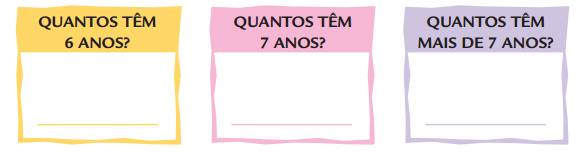 3)QUAL É A IDADE DE SUA PROFESSORA?DICA: É 56 MAIS UM.4) EM QUE ANO VOCÊ NASCEU?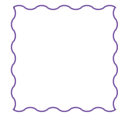 